Государственное бюджетное дошкольное образовательное учреждение детский сад №74 присмотра и оздоровления Красногвардейского района Санкт-Петербурга.Конспектнепосредственной образовательной деятельности с детьми подготовительной группыпо познавательно-речевому развитию«Заколдованный подарок или приключения в осеннем лесу».                                                                             Составитель: воспитатель                                                                              Еремеева Анна Ивановна,                                                            высшая кв. кат.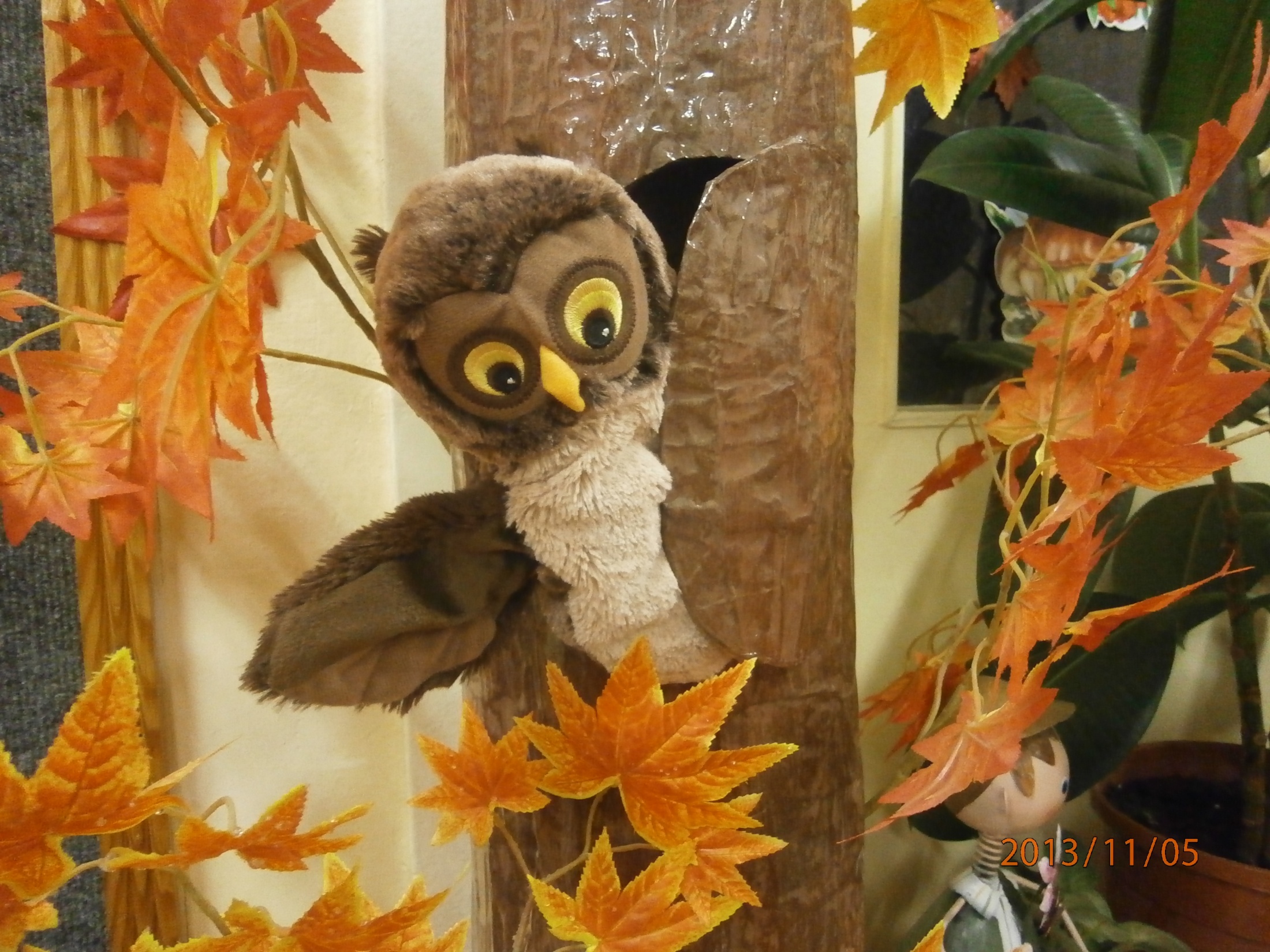 Санкт-Петербург,2013год.«Заколдованный подарок или приключения в осеннем лесу».Цель: развивать познавательную активность детей в процессе обобщения и расширения  их представлений о лесе, его обитателях, правилах безопасного поведения и бережного отношения к природе.Задачи:Образовательные:• уточнять, расширять и активизировать словарь детей по теме «лес»;• закреплять знания детей об осеннем лесе, его дарах и обитателях;• учить распознавать следы лесных зверей;• закреплять знания о безопасном поведении в лесу, о бережном отношении к лесу;• закреплять умение ориентироваться на плоскости, играть в логический пазл на    расположение в пространстве;Развивающие:• развивать воображение, любознательность, память, мышление, наблюдательность, внимание;• развивать умение выражать речью свои впечатления, высказывать суждения,  передавать познавательную информацию взрослым и сверстникам, способствовать формированию познавательных интересов;Воспитательные:• воспитывать активность, инициативность, способность к переживанию, чувство дружбы,  желание помочь  тому, кто нуждается в помощи;• воспитывать интерес и любовь к миру природы, умение любоваться, восхищаться его красотой и бережно относиться к нему.Использование современных образовательных технологий:• здоровьесберегающая технология;• технология исследовательской деятельности;• информационно-коммуникативные;• личностно – ориентированные технологии;• игровые технологии.Примерный ход непосредственно образовательной деятельности:СЛАЙД №1- Здравствуйте, ребята! Давайте с вами познакомимся. Меня зовут Анна Ивановна, я работаю воспитателем в другом детском саду.  А как вас зовут? (Ребята представляются).- Девочки и мальчики из моей группы, когда узнали, что я иду к вам в гости, тоже захотели с вами подружиться. А вы бы  хотели завести новых друзей? - Ребята решили подарить вам игру, в которую они очень любят играть вместе со мной и передают вам привет!СЛАЙД №2- Игра называется «Заколдованный рисунок». Прежде, чем мы достанем игру, я открою вам маленький секрет. У нас в группе поселилась Совушка – умная головушка.  СЛАЙД №3Она очень любит загадывать ребятам загадки,  давать им разные задания и знакомит с  интересными играми. Игру «Заколдованный рисунок» тоже она подарила ребятам.Давайте познакомимся с игрой и поиграем в неё! (Воспитатель достаёт из пакета коробку с игрой, но на ней висит замок).- Ой, это что за сюрприз, кто это замок на подарок повесил? (Дети замечают след на игре и высказывают предположения кому он принадлежит). Да, я тоже думаю, что это,  наверное, наша Совушка – умная головушка постаралась – она любительница таких сюрпризов! В пакете листик кленовый, а на нём буква и цифра, карта ещё… Вы догадались -  что нам надо сделать? (Дети высказывают версии – собрать листочки, набрать код, идти по карте…)- Да, я думаю: мы должны следовать по карте и найти листочки, что бы узнать код и открыть замок. Посмотрите на карту, куда же мы должны отправиться? - Да, нам с вами надо отправиться в маленький поход по осеннему лесу. Но в поход могут отправиться только самые дружные, смелые ребята. Вы дружные? - К походу в лес надо подготовиться. Хорошо одеться. Почему? - Давайте одеваться. Что мы оденем?  (Дети называют предметы одежды и имитируют одевание).- Мы готовы идти в поход? - Разве нам ничего не надо взять с собой? - Давайте назовём необходимые предметы и положим их в наш рюкзак.СЛАЙД №4(Ребята называют необходимые предметы и объясняют их необходимость в лесу). - Мы готовы! Вперёд. Чтобы оказаться в лесу нам надо сказать волшебные слова и повернуться вокруг себя:Вокруг себя повернись – В лесу осеннем окажись!СЛАЙД №5- Вот мы с вами и в лесу. Как красив осенний лес. Ребята вам нравится? Какой он? - В лесу много деревьев. Давайте представим – что мы красивые осенние деревья, которые хотят порадовать всех своей красотой! Вот я, например,– ёлочка зелёная  я не меняю свой цвет, но осенью дарю вам красивые шишки! А вы какие деревья? (Дети представляют себя деревьями и рассказывают коротко о себе или просто перечисляют известные лесные деревья.) А знаете ли вы плоды и семена деревьев? Давайте попробуем их найти. Проводится игра «С чьей ветки детки». Ребята подбирают пары картинок – «дерево – плод». «Появляется» кленовый лист с кодом.- Давайте, посмотрим: куда же нам надо идти дальше? (Ребята смотрят на карту и называют следующий пункт назначения).Вокруг себя повернись –На грибной полянке окажись!СЛАЙД №6Воспитатель раскладывает осенние листья. На обратной стороне – грибы съедобные и несъедобные, жучки.- Ну, где же грибы, я их не вижу? - Вы знаете: какие грибы можно собирать, а какие нельзя? Давайте же, поищем их! (Дети ищут под листочками грибы, складывают у корзины съедобные, объясняют - почему они не взяли мухомор и поганки). Находят ещё один листок с кодом.Можно посчитать съедобные грибы и несъедобные, сравнить их.СЛАЙД №7- Куда же нам идти дальше?- Да, точно к ручью.- Ой, мне кажется, что там, у ручья кто-то плачет. Давайте прислушаемся. Смотрите: здесь кто-то запутался в ветках. Осторожно, не подходите близко, чтобы не упасть, здесь крутой обрыв. Но как нам помочь тому, кто внизу. (Детьми высказываются предположения )- Но, тогда кто-то из нас останется внизу – здесь крутой спуск!- Да, надо достать из нашего рюкзака верёвку! Ребята обвязывают самого смелого мальчика. Держат крепко конец верёвки, а он «спускается в яму», находит зайку. Ребята «вытаскивают» своего друга и зайку из ямы. Появляется два листочка с кодом!- Вы молодцы все вместе сделали доброе дело, нам надо подкрепиться. Но чем можно подкрепиться в лесу? - Вокруг себя повернись  - на ягодной полянке окажись!-А вот и лесные вкусные подарки! Знаете их?СЛАЙД № 8, 9, 10Дети называют ягоды. Проводится игра «Запомни и повтори». Дети запоминают расположение ягод на экране. Слайд исчезает. Воспитатель раздаёт им те же изображения на карточках. Ребята располагают их на мольберте в том же порядке, называя ягоду и её месторасположение. Проверяют правильность выполнения задания (слайд снова на экране). Дети получают лист с кодом.- Давайте, ребята,  поблагодарим лес за вкусное лакомство. Скажем: «спасибо, тебе лес!» - А как мы ещё можем поблагодарить лес за то, что он нас радует своей красотой и щедростью? - Ну, пора нам и возвращаться. Пока мы собирали ягоды – вышли как раз на лесную дорогу. А дорога в лесу из чего сделана?СЛАЙД №11- Как вы думаете: дорога из песка - о чём может нам рассказать?- Давайте попробуем угадать: кто здесь ходил, чьи это следы? Дети подбирают изображения животных и следов, объясняют свой выбор.- Ой, а это чьи следы вы видите их? (Нет)- Песок нам поможет. Ребята засыпают лист песком – проявляется след детского сапога. «Появляется» кленовый лист с кодом.- Вот и подошло наше путешествие к концу – вроде бы мы все листья с кодом нашли и нам пора возвращаться в группу и попробовать открыть замок.- Вокруг себя повернись – в детский садик вернись!СЛАЙД №12Дети «набирают» код.- Что же за код? (Буква Д!)- Буква Д. Какие хорошие слова начинаются на эту букву? (ДРУЖБА ДОБРОТА, ДОМ).          - Ура замок открылся! Давайте поиграем в игру!	Игра «Заколдованный рисунок». Можно провести после занятия.  	- Спасибо, ребята! Надеюсь, вам понравилась игра? Мне было с вами очень приятно и интересно заниматься, а вам понравилось?	- Я желаю вам много хороших добрых друзей и интересных путешествий по нашему чудесному миру. До свидания!СЛАЙД №13